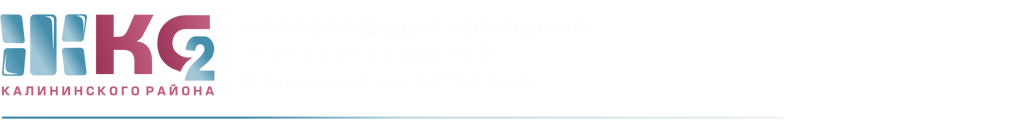 ОТЧЕТо деятельности АДС с 25.02.2019-  01.03.2019г.ПодразделениеПоступило заявок от населенияПоступило заявок от населенияПоступило заявок от населенияПоступило заявок от населенияПримечаниеПодразделениевсегона исполненииотказывыполненоПримечаниеВнутренние заявки ЖКСВнутренние заявки ЖКСВнутренние заявки ЖКСВнутренние заявки ЖКСВнутренние заявки ЖКСВнутренние заявки ЖКСЖКС6422575385из них:АДС247345213из них:аварийные62--62электрики9811-87платные731455928100из них:Тех. Обслуживание ИПУ6511454ЖЭУ- 54214-28ЖЭУ- 6108100-8ЖЭУ- 813068-62кровля1816-2ЖЭУ- 239725-72